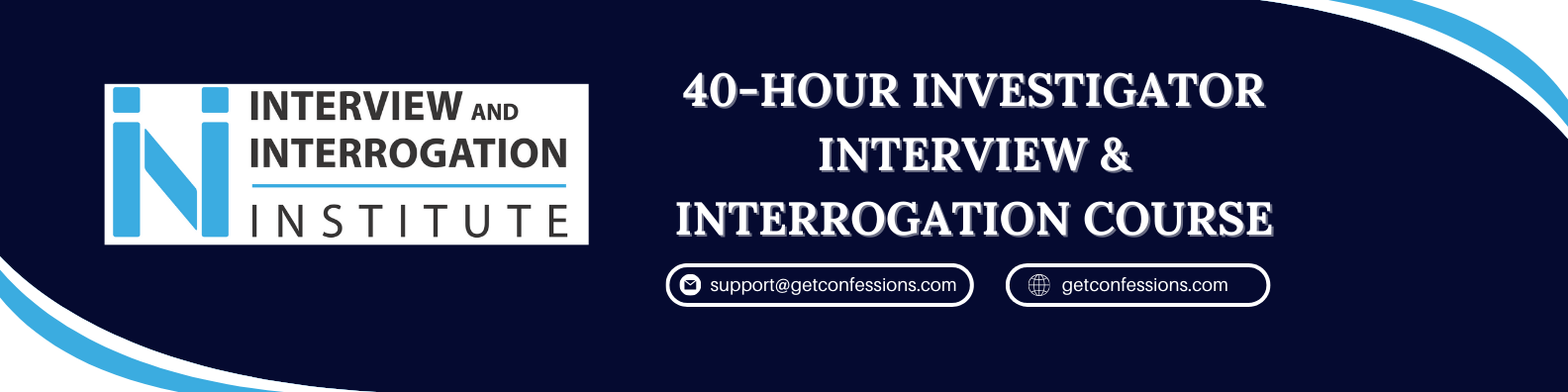 HOSTED BY:   CHUBBUCK POLICE DEPARTMENT AUGUST 5TH-9TH, 2024  	 CHUBBUCK, ID.  40 HOUR POST CERTIFIED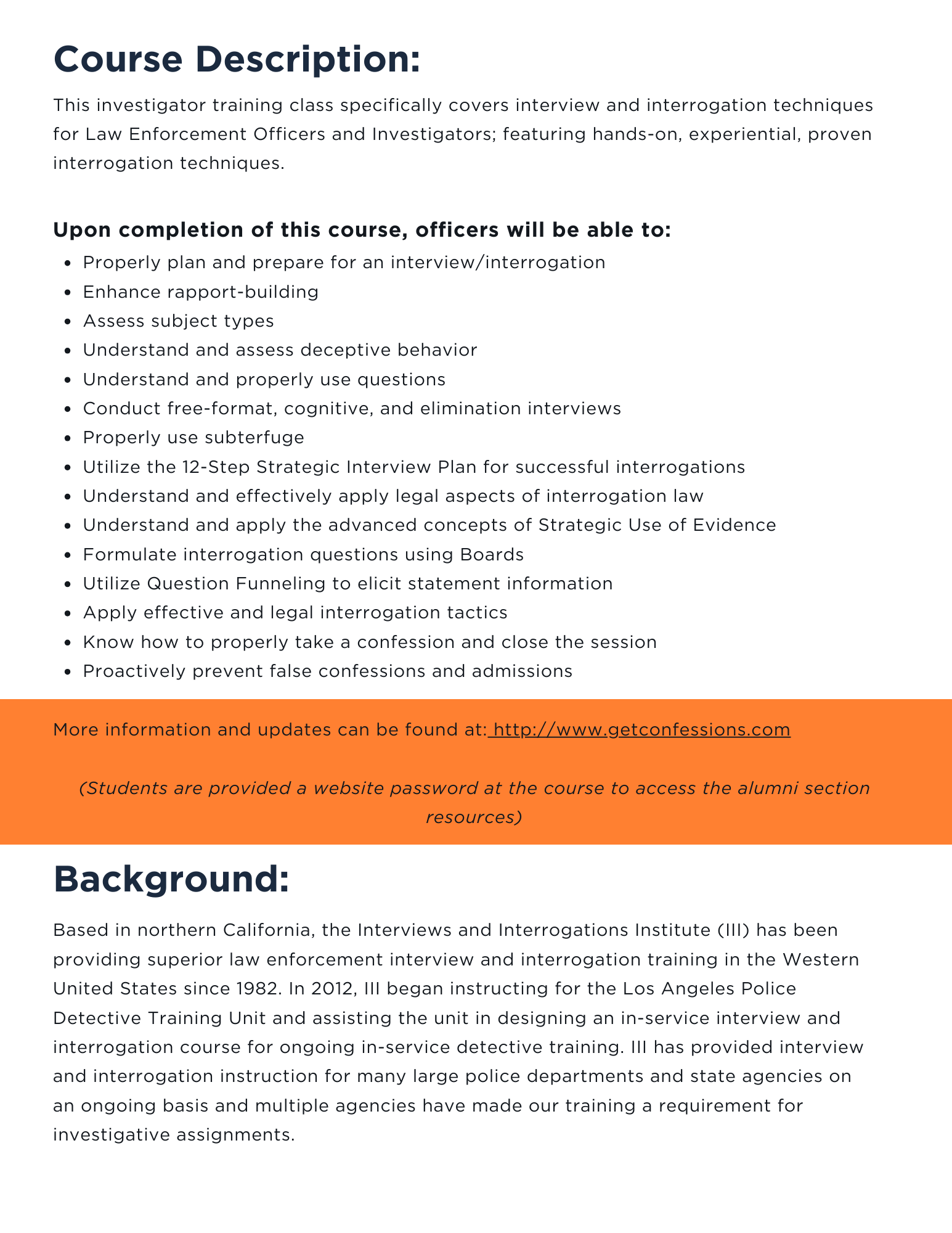                             	LOCATION:  Chubbuck Police Department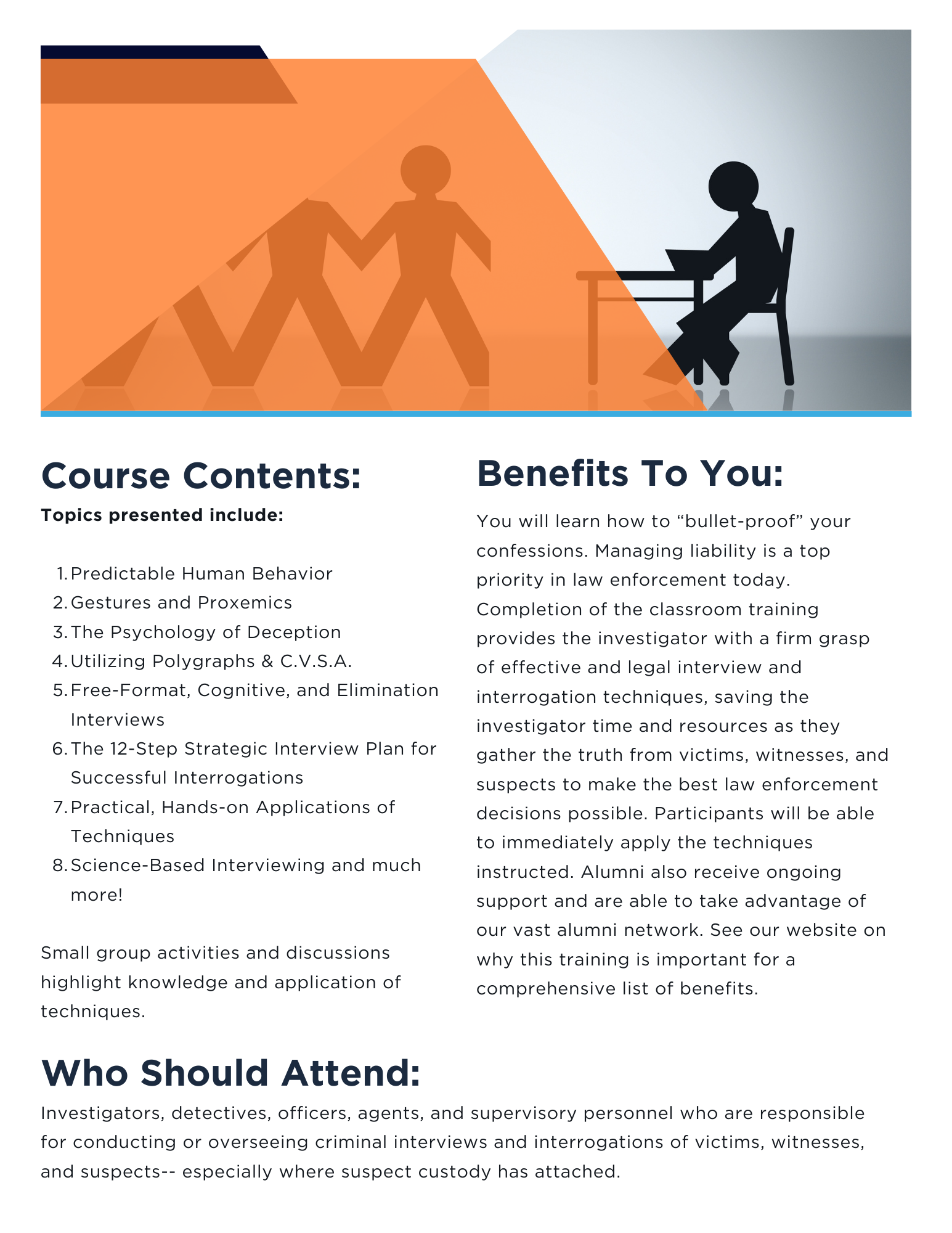 5160 Yellowstone Ave. Chubbuck, ID 83202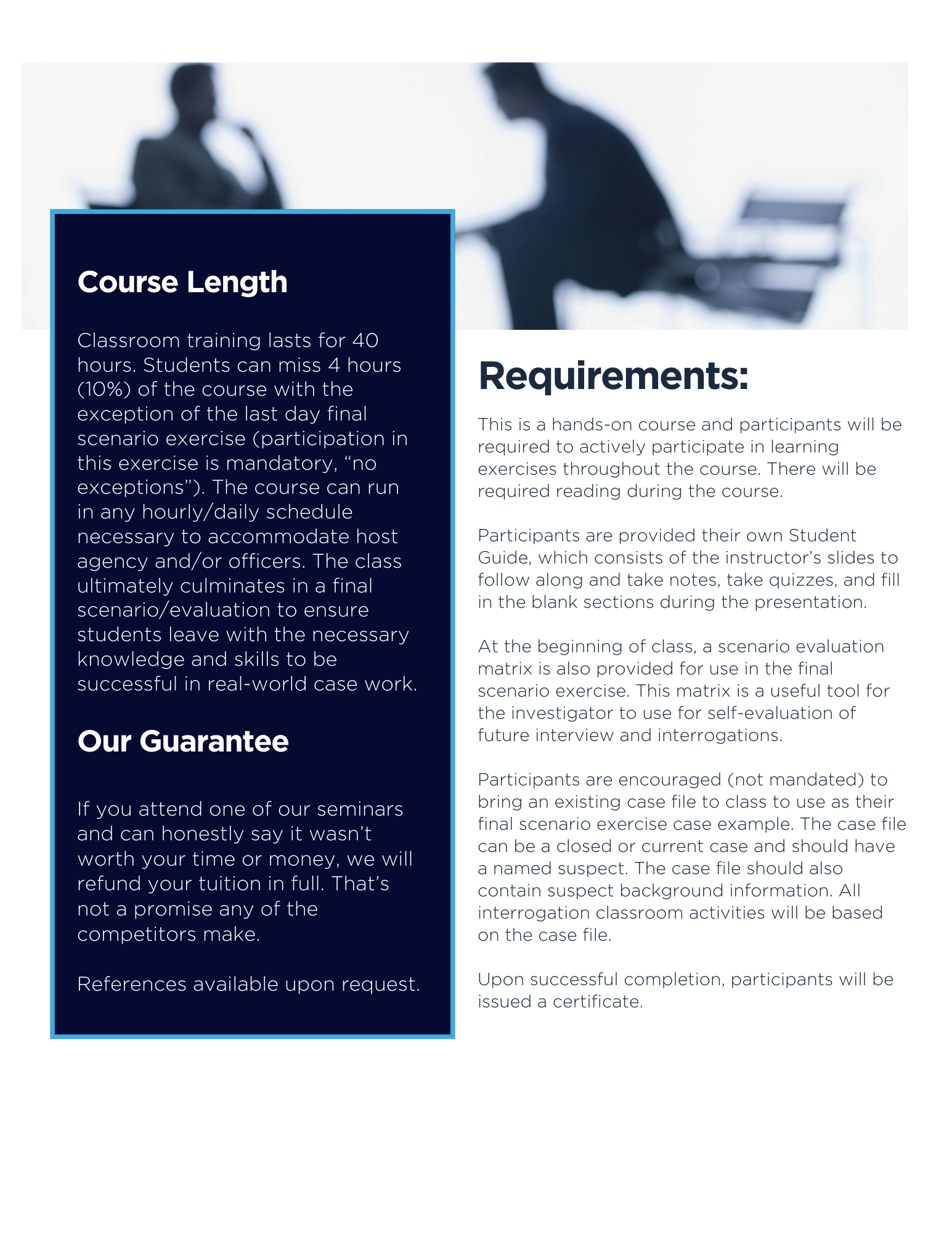 FEES:   Tuition is $599 per student with materials and alumni and resource access included.  Course 8am to 5pm, Mon.-Fri.  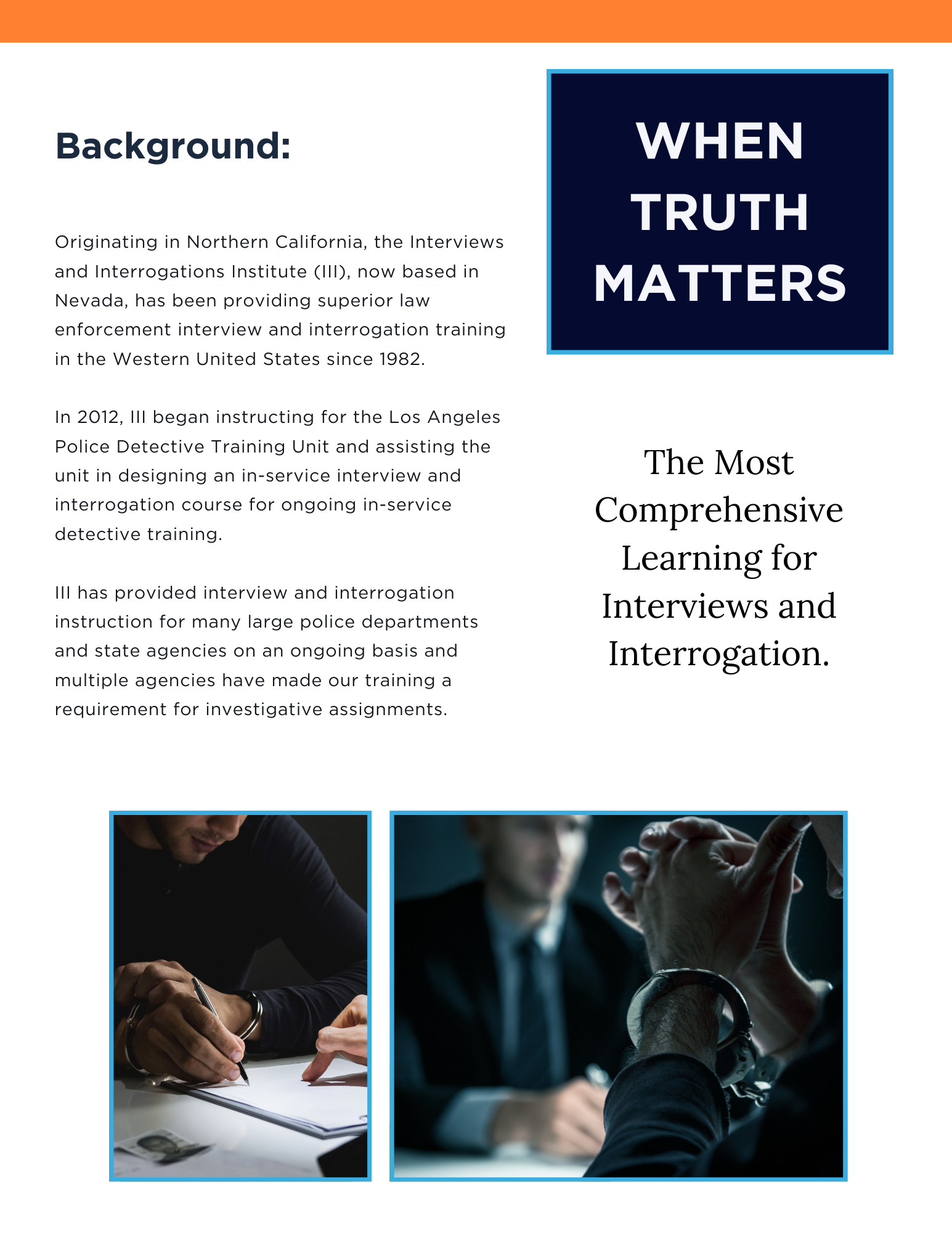 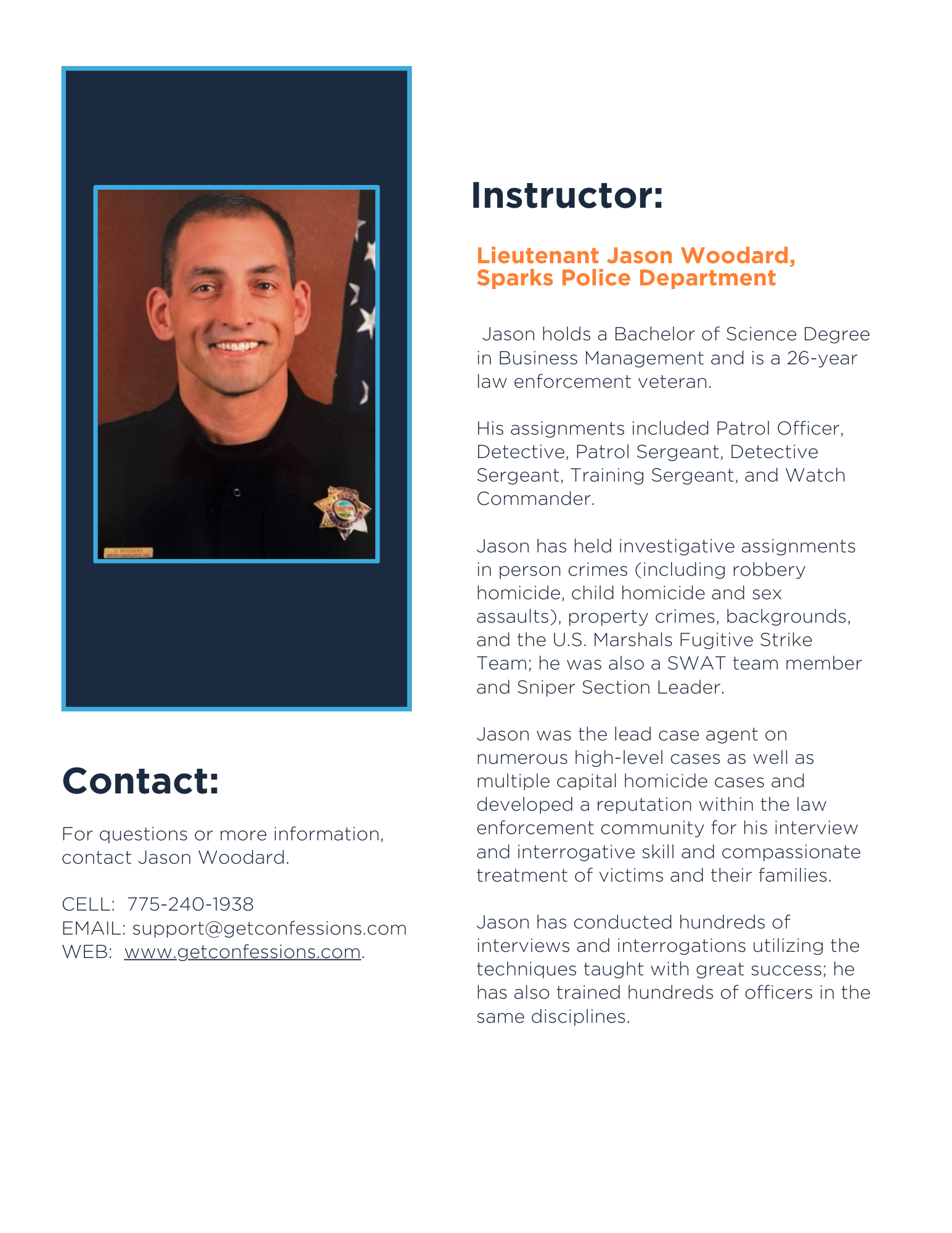 